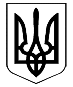 УКРАЇНАР О З П О Р Я Д Ж Е Н Н Явід 28.09.2016             		м. Коломия				     № 429/107-рПро плановий контингент учнів у спеціалізованих мистецьких навчальних закладах району Відповідно до законів України «Про позашкільну освіту», «Про місцеві державні адміністрації» та рішення районної ради від 22.09.2016 р.                      №180-VIII/16 «Про збільшення контингенту Нижньовербізької дитячої школи мистецтв»	:1. Затвердити контингент учнів у початкових спеціалізованих мистецьких навчальних закладах району на 2016-2017 навчальний рік загальною кількістю 450 учнів, а саме:- дитяча музична школа смт. Отинія – 150 учнів;- дитяча музична школа с. Коршів – 50 учнів;- дитяча музична школа с. Турка – 50 учнів;- школа мистецтв смт. Гвіздець – 110 учнів;- дитяча школа мистецтв с. Нижній Вербіж – 90 учнів, з них 20 учнів з 01 жовтня 2016 року.2. Дозволити директорам підпорядкованих шкіл проводити додатковий набір учнів понад встановлений контингент на засадах самоокупності.3. Координацію роботи та узагальнення інформації щодо виконання розпорядження покласти на головного відповідального виконавця – відділ культури районної державної адміністрації.4. Контроль за виконанням розпорядження залишаємо за собою.                       Любомир Глушков                                               Роман ДячукКОЛОМИЙСЬКА РАЙОННАДЕРЖАВНА АДМІНІСТРАЦІЯ                             КОЛОМИЙСЬКА                              РАЙОННА  РАДАГолова районної державної адміністрації                       Голова районної ради